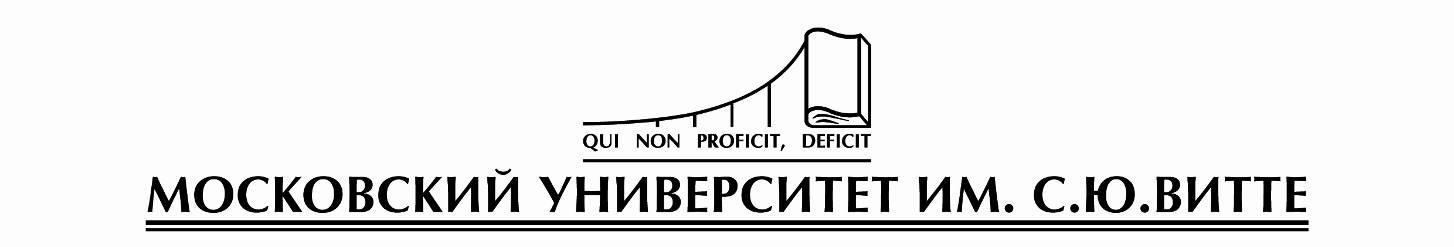 Кафедра «Экономики городского хозяйства и сферы обслуживания»МЕТОДИЧЕСКИЕ УКАЗАНИЯ по выполнению рейтинговой работы по дисциплине «Сервисная деятельность»Уровень высшего образования:БакалавриатМосква 20181. Общие положенияРейтинговая работа по дисциплине «Сервисная деятельность» является частью балльно - рейтинговой системы (далее – БРС) и выполняется студентами самостоятельно во внеаудиторное время, в межсессионный период. Рейтинговая работа по дисциплине «Сервисная деятельность» выполняется в форме контрольной работы. Контрольная работа – самостоятельная письменная работа, требующая от обучающихся умений применять полученные в ходе изучения дисциплины знания для решения задач определенного типа. Выполнение контрольной работы ориентировано на углубление, систематизацию и закрепление теоретических знаний обучающихсяКонтрольная работа должна содержать материалы для расчета стоимости туристского продукта. Цель данной работы: формирование у студентов умения проводить оценку качества обслуживания на сервисных предприятиях. Задачами рейтинговой работы являются:формирование понятия «качество обслуживания» и факторов на него влияющих; формирование представления о методах проведения оценки качества обслуживания;получение практических навыков оценки качества обслуживания.2. Перечень компетенций, формируемых в ходе выполнения рейтинговой работыРейтинговая работа по дисциплине «Сервисная деятельность» направлена на формирование у студента следующих компетенций:- способностью организовать процесс обслуживания потребителей и (или) туристов  (ОПК-3);- готовностью к реализации проектов в туристской индустрии (ПК-3);3. Задания для выполнения рейтинговой работыВ теории сервисной деятельности принят термин «качество обслуживания» - это совокупность характеристик процесса и условий  предоставления услуги, обеспечивающих удовлетворение установленных или предполагаемых потребностей потребителя. Качество обслуживания – это один из наиболее значимых факторов успеха каждой компании сферы услуг. А оценка качества обслуживания является одной из приоритетных задач в деятельности предприятия сервиса.Оцените качество обслуживания на любом предприятии сервиса, потребителем услуг которого являетесь Вы или члены Вашей семьи. Это может быть любое предприятие в сфере услуг (салон красоты или парикмахерская, гостиница, предприятие питания, предприятие торговли, фитнес-клуб, медицинский центр и т.д.)4. Рекомендации по выполнению рейтинговой работыПри выполнении контрольной работы студенту рекомендуется придерживаться следующей схемы работы:Этап 1. Разработка методики оценки качества обслуживания предприятия сервиса.Определите не менее 8 объективных и субъективных критериев качества обслуживания конкретного предприятия сервиса.Оцените весомость каждого их критериев.Заполните таблицу 1.Разработайте оценочную шкалу по каждому критерию. Можно использовать любую шкалу.Заполните таблицу 2 для каждого критерия.Сформируйте лист оценки.Таблица 1 – Критерии оценки качества обслуживания Пример заполнения таблицыТаблица 2 – Критерии оценки качества обслуживания Пример заполнения таблицыЭтап 2. Проведение оценки качества обслуживания предприятия сервиса.Выберите конкретное предприятие сервиса в Вашем городе (поселке).Проведите оценку конкретного предприятия сервиса.Составьте лист оценки.Этап 3 Интерпретация результатов исследования  и составление отчета о проведенной оценке качества обслуживания предприятия сервиса.Интерпретируйте результаты и оформите отчет о проведенном исследовании.Отчет должен  одержать краткое описание предприятия, описание методики и результатов оценки, а также выводы о качестве обслуживания на исследуемом предприятии.5. Требования к  оформлению рейтинговой работыКотрольная работа выполняется в электронной форме и размещается обучающимся в личном кабинете.Работа выполняется шрифтом Times New Roman, кегль 12, интервал 1,0 и отвечать следующим требованиям:- в параметры страницы необходимо ввести следующие данные: поля: верхнее – 2,0, нижнее – 2,0; правое – 1,5; левое – 2,0.- страницы следует нумеровать арабскими цифрами, соблюдая сквозную нумерацию по всему тексту; номер страницы проставляется в центе нижней части листа; титульный лист,  иллюстрации, таблицы, блок-схемы и иные подобные материалы,  расположенные на отдельных листах, включаются в общую нумерацию страниц. 6. Критерии оценки контрольной работыПРИЛОЖЕНИЕ АЛист оценкиНазвание __________________________________________________________________Вид деятельности предприятия _______________________________________________Место расположения ________________________________________________________Основные и дополнительные услуги ___________________________________________Ассортимент _____________________________________________________Ценовая политика ________________________________________________Оформление фасада и входной группы (вывеска, график работы, парковка)__________________________________________________________________Оформление клиентской зоны_________________________________________________Различные виды оборудования для удобства клиентов____________________________Внешний вид персонала (наличие формы, бейджа) _______________________________Таблица 23 – Оценка качества обслуживания «Название предприятия»Таблица 4 – Результаты оценки Пример заполнения таблицы Приложение АКафедра «Экономики городского хозяйства и сферы обслуживания»Рейтинговая работа _______________________________________________(наименование темы)по дисциплине  ____________________________________________________Задание/вариант №  ____________Тема «__________________________________________________________»Выполнена обучающимся _________________________(№ группы, фамилия, имя, отчество)Преподаватель ____________________________________________________(фамилия, имя, отчество)Москва – 201__ г.КритерийВесомость критерия (gi)Критерий 1Критерий 2Критерий 3Критерий 4Критерий 5Критерий 6Критерий 7Критерий 8Итого1КритерийВесомость критерия (gi)Внешний вид персонала0,05Быстрота обслуживания0,2Профессионализм обсуживающего персонала0,1Выкладка продукции0,15Широта ассортимента0,2Уровень цен0,3Итого1КритерийПозиция 1Позиция 2Позиция 3Позиция …Позиция …Критерий 1КритерийПозиция 1Позиция 2Позиция 3Позиция …Позиция …Критерий 2КритерийПотребность выявлена полностьюПотребность выявлена частичноПотребность не выявленаВыяснение потребностей Клиента2 балла1 балл0 балловДиапазон балловОт 85 до 100 балловесли соблюдены все требования к выполнению контрольной работы, расчеты выполнены верно, выводы обоснованы, соблюдены требования к внешнему оформлению контрольной работы.От 66 до 84 балловосновные требования к выполнению контрольной работы соблюдены, но при этом допущены недочёты. В частности, имеются неточности в изложении материала; имеются незначительные погрешности в расчетах; имеются упущения в оформлении.От 50 до 65 балловимеются существенные отступления от требований к содержанию контрольной работы. В частности: допущены ошибки в расчетах, есть не до конца выполненные задан49 баллов и менееобнаруживаются существенные ошибки в расчетах, есть невыполненные задания.КритерийПозиция 1Позиция 2Позиция 3Позиция …Позиция …ИтогоКритерий 1 4 балла4Критерий 2 3 балла3Критерий 3 5 балловКритерий 4 5 балловКритерий 5 2 баллаКритерий 6 2 баллаКритерий 7 3 баллаКритерий 8 3 баллаКритерийБаллыВесомость критерия (gi)Итого по критериюКритерий 1Критерий 2Критерий 3Критерий 4Критерий 5Критерий 6Критерий 7Критерий 8ИтогоКритерийБаллыВесомость критерия (gi)Итого по критериюКритерий 140,050,2Критерий 230,20,6Критерий 350,10,5Критерий 450,150,75Критерий 520,20,4Критерий 620,30,6Критерий 730,050,15Критерий 830,20,6Итого4116,55